North Carolina Assemblies of GodJunior Bible QuizInformation Guide				2018 – 2019 Season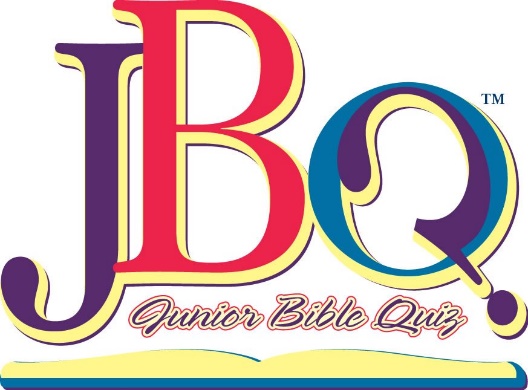 Table of ContentsWelcome letter/contact list								3What’s New										4“What is Junior Bible Quiz?”								5“I Believe in Junior Bible Quiz!”							6Officials Policy                                                            				7Season Registration Fees & Deadlines/Trophies & Awards				9Quizzing Calendar and Question Schedule						11Levels of Quizzing, Rosters, etc.         						12Resources										13Dear JBQ Leader:We’re glad that you have expressed interest in the NC Junior Bible Quiz ministry!  Whether this is your first year being involved with JBQ or you are a veteran with the program, we know that this is going to be a very exciting season!  This Guide is designed to introduce JBQ to new churches and teams as well as to provide an “operating manual” for the season to every church/team that will be involved in JBQ.  It is not exhaustive and if you have questions about specific topics, please direct them to your divisional leader or the state coordinator.  All of their names are listed below and the leaders would be happy to assist you in any way.  We are all so excited about this upcoming season and the opportunity to once again help the children of North Carolina hide God’s Word in their hearts!Blessings!Carla Pesce					Gloria BryantNC JBQ Coordinator				Eastern Division Leader131 Askewville Bryant St			109 Askewville Bryant StreetWindsor, NC  27983				Windsor, NC 27983252.370.2910                                                  252.794.2426ncjuniorbiblequiz@gmail.com		gbryant.ask@gmail.comJasper RajeshWestern Division Leader5689 Green Dale CtSummerfield, NC 27358Ph: 336-558-5279jrajesh@stratasolutions.comWHAT’S NEW*Elimination of earning place at District finals if there are 14 or more teams quizzing in a division.  What is Junior Bible Quiz?Junior Bible Quiz (JBQ) is based on the 576-question “Bible FactPak”.  There are three (3) levels of question difficulty that deal with various Bible facts, doctrine and Scripture memorization.  It is one of the most exciting programs available that helps children study the Bible. The following point value information applies to quizzing in our Experienced League (most advanced).  Some exceptions apply to the Novice League and X-League which will be addressed later in the manual. When used in competition, JBQ follows this format:A JBQ match consists of 20 questions with the following point values:Ten 10-point questionsSeven 20-point questionsThree 30-point questionsIf answered correctly, the child and his/her team receive credit for the point value of the question.  If answered incorrectly, the child and his/her team lose half of the point value of the question.A child who answers six (6) questions correctly in a match “quizzes out”.  Besides receiving a 10-point bonus, that child has to sit out the remainder of the match including any overtime period that may occur.  A child who answers three (3) questions incorrectly also “quizzes out” and has to sit out the remainder of the match, but receives no additional point penalty.At the end of the match, all points are added up and the team with the most points wins the match!Questions are read as follows, “Question, question number ___ for ___ points . . .”  If it is a quotation question, then that is stated after the point value is given.No question is used twice in the same match.A quizzer may interrupt a question before the Quizmaster finishes reading the question; however, he or she must finish the question and give the answer within the time limit.  If not finished correctly, an interrupted question will be re-read for the opposing team.After a question is asked, the teams have five (5) seconds to respond.  After a child is recognized, he/she has 30 seconds to answer the question.Christian Schools and Home School  In NC, we welcome their participation!  If a school is not affiliated with an A/G church, they must register as a non-A/G team, with the appropriate fees.  Home schoolers will be considered to be in the grade they would be in if they were in public school.  A child that is doing mostly 7th grade work, and is of 7th grade age, is considered a 7th grader, even if they are still doing 6th grade math.  Home schoolers should be affiliated with a local church, to adhere to the Scriptural teaching on the Church.  Common sense is the rule of thumb regarding this group of children.I BELIEVE IN JUNIOR BIBLE QUIZ!By Brian KingJunior Bible Quiz (JBQ) is one of the most exciting ministries in which your elementary students can be a part!  They hide God’s Word in their hearts and we know that God’s Word never fails to accomplish His purposes (Isaiah 55:11).It is very effective because it capitalizes on three things important to kids:  first, children have incredible memories and are capable of memorizing much information.  They also love competition.  While that is not the primary function of JBQ, it can be used to draw kids to studying.  Finally, since not all teams can win, individual participants have the opportunity to earn up to four different achievement awards based on their level of memorization.JBQ is based on the 576-question “Bible Fact Pak” which includes 3 levels of questions relating to Bible facts, doctrines and memory verses.  These Fact Paks are available through Gospel Publishing House in .Quiz competitions are held on the second Saturday of each month, October through April (except December).  Following those competitions comes the possibility of regional or national meets.  All a church needs for participation is 3-8 elementary age children, a quiz box, one adult coach and two officials to help conduct the matches.(Brian King served as our State Coordinator, Regional Coordinator, and on the national committee for a number of years.)A Word About Officials . . .Officials are extremely important in the running of a Junior Bible Quiz match.  They oversee the matches to make sure the guidelines are followed and keep things running smoothly.  Parents (but not only parents) are strongly encouraged to get involved in JBQ in this manner; churches are required to bring two officials (per team) to each match to ensure that an adequate number of officials are present at each match.  Teams receive 10 bonus points per match (max of 20 points per match) for each “qualified” official they bring to the meets.Please refer to the Official Guidelines or to the Leaders/Coaches Manual for in-depth information on officials and officiating.  To become “qualified” a person must take the officials test annually.  This test is open book and will be discussed thoroughly at officials training.  JBQ church leaders are responsible for training and qualifying officials not present at officials training.  All officials need to be trained prior to Kick-Off in October.  All tests need to be turned in at Kick-Off (Exception – those present at officials training).  Church leaders will need to notify the district or division leaders 10 days prior to the next meet for any officials that are trained after the meet in October.  ALL officials must be trained in ALL areas.  We will try to accommodate request, but that is not always possible.We cannot over-emphasize the importance of good and impartial officials.  In order to become a good official, individuals must be willing to read and know the rules of JBQ.  It is often helpful for them to attend/assist with practices whenever possible; this helps the officials become better acquainted with their tasks and helps the quizzers get used to “playing by the rules” so they aren’t surprised or taken aback by anything that happens at a regular meet.  The more closely you run your practice matches to a regular “official” match, the better prepared your quizzers will be.  It’s also important to remember, we are teaching the children as much by our attitudes as we are by our knowledge of the rules of JBQ—we’re there to glorify God and have fun with the kids.The official state level training takes places at our annual JBQ retreat.  If a church or officials are not present for this training, it is up to the local church to train their officials.   If you have questions, please contact your division leader or the state coordinator. Officials’ PolicyWe follow the national Junior Bible Quiz Official Guidelines as published by GPH verbatim with the exception of the following item:Each team is responsible for training and bringing 2 qualified officials to each meet.Bonus points for each match the official is present will be awarded as follows:0 officials = 0 bonus points per match1 official = 10 bonus points per match2 officials = 20 bonus points per matchExtra officials are appreciated, but will not result in more than 20 points per match. (Exception to this rule: each church that is represented at one of the district-sponsored officials’ training will receive 5 extra bonus points for the October and November meets.)  Teams only receive points for matches for which the officials are present.  2018-2019 Season Registration Fees/PolicyBelow is a list of registration fees and deadlines.  These fees help offset the costs involved in providing ribbons and trophies, copies and mailing of information to coaches throughout the season, and coordinator expenses.  Your cooperation in adhering to this fee schedule is greatly appreciated.  (*Please note: If payment is not made, teams will not be permitted to participate.)League Fees:		A/G Churches 1st team = $100, 2 or more teams = $90/each, 			Non-A/G Churches 1st team = $130, 2 or more teams = $120/eachDeadline for first meet:  October 1, 2018 (extended due to storm)X League:                  A/G Churches $30/team                                   Non A/G Churches $30/team           Deadline: Jan 10, 2019District Finals:	$65 for each team 			Deadline for state finals:  March 29, 2019Registration will be completed online.  If there are issues with registering, please contact me for a form, and follow instruction below.Please use the official registration form.  Make checks payable to:North Carolina District CouncilAttn:  JBQ RegistrationPlease mail checks to:Carla Pesce, Coordinator131 Askewville Bryant StWindsor, NC 27983Trophies & AwardsDuring the 2018-2019 quiz season, we will be awarding trophies to teams and individuals three times during the year. Ribbons are given out at every meet for individual achievement.   The first time will be at the Kickoff Classic in October.   Top teams and individuals will be recognized at this time.League play will conclude in February, with the top teams in all leagues receiving trophies and all members of those teams receiving ribbons at Divisional Finals.  The top individuals in all leagues will receive a ribbon.  These awards will be based on the cumulative results of League play, November – February. Additionally, top individual quizzers will be recognized at each divisional league meet based on each month’s performance.Finally, for those teams that qualify, will be District Finals in April.  Teams and individuals will again be recognized at this time, based solely on results from this day.  More info on these meets is in the section about Levels of Quizzing, page 10.The top 4 teams at District Finals will be invited to the SE JBQ Regionals, held May 3-4, 2019 in Montgomery, AL.  If any of the teams that qualify for Regionals cannot attend, the next team is permitted to take their place.  For the National event, only the top JBQ team from each district is invited; others may earn a slot at Regionals.  Nationals will be held in Tucson, AZ, June 6-8, 2019.In addition to this, everyone involved in JBQ will be eligible to earn the seal pins; Discoverer, Searcher, Achiever, and Master.  There are also additional individual awards recognized by the National JBQ office.  See www.nationaljbq.org for further details on these awards or contact your divisional leader.In JBQ, we recognize quizzers that show great character during the quiz season.  We award one quizzer from each division with the Christian Character Award.  This award is presented at Semi-Finals.  Currently, we also have a missions scholarship and a college scholarship in place.  The missions scholarship helps quizzers/former quizzers to go on missions trips that help put into practice what they have learned in JBQ.  The college scholarship awards a former quizzer with an amount of money that is determined annually.  Applications for the college scholarship are sent out by the state coordinator upon request.  This application requires references, so it needs to be started as early as possible. Quizzing Calendar & Question Schedule for 2016-2017 SeasonPlease note:  teams should be present at quizzing location by 9:30 a.m. to check-in and fill out paperwork.  Quizzing will begin promptly at 10 a.m. unless otherwise stated by league coordinator.  Please call the church for directions or email your divisional leader during the week prior to the meet if you are uncertain of the location or exactly how to get there.  In JBQ, there is no pre-set % of questions reviewed in meets after the first.  Questions may be asked more than once on any given day, but not within the same match.October – No Meet due to storm		  	                   Question Parameters:Location: 				                  			10’s:	1 - 144                		          						20’s:	289 - 384                        			                                                30’s:	481 - 528November 10, 2018Both Divisions: Greensboro, NC			                        10’s:	1 - 144					   			  	20’s:	289 - 384                                      					            30’s:	481 - 528January 12, 2019East Division:	Kinston, NC                                                      	10’s:	1-288West Division: Concord, NC						20’s:	289-480                                    				                        30’s:	481-576February 9, 2019	East Section:  , NC   	                  		                                    10’s:	1-288West Section:	Concord, NC	   					20’s:	289-480                                                            		                        30’s:	481-576March 9, 2019/Division FinalsEast Section:, NCWest Section:	Greensboro, NC		       		            Comprehensive                                                  April 13, 2019/FinalsLocation:  Askewville, NC                                       			ComprehensiveRegionals:  May 3-4, 2019 in Montgomery, AL
Nationals:  June 6-8, 2019 in Tuscon, AZLevels of Quizzing, Rosters, etcIn NC, there will be 2 levels of play; Experienced and Novice.  Experienced level quizzers are just that, kids who have JBQ experience.  There are a few exceptions noted below.  The Novice level is for new quizzers, regardless of age.  It is suggested that churches new to JBQ begin in this level.  After October, teams can move to Experienced if they so desire.  Novice quizzing differs from regular quizzing in that we use no 30 point questions.  Instead, we substitute 2 more 10 point questions and another 20 pointer in place of those 30’s.  Any child new to JBQ is eligible to be in this level.  Kids who have quizzed before are basically not allowed to do Novice again.  Exceptions:  1. If a child averaged less than 35 pts./match at the divisional and district levels in one previous year, they can do Novice again.  2. If a Child is in 2nd grade or younger, they can do Novice no matter their experience.  6th graders cannot do Novice level quizzing more than one year. If you have any questions concerning the exceptions, please contact your state or divisional leaders. After October, we will quiz in leagues within the Divisions.  Teams will remain in the same league for all 3 months of the Divisional period (November through February).  Leagues will always be at least 5 teams, but no more than 9.  They will be broken down into at least two levels, assuming we have enough teams for both Experienced and Novice.  If we do not have at least 5 teams for both levels, some combination will be necessary.  If we have over 9 teams, either Experienced or Novice, we will have two groups within the Leagues.During Divisional play, there will be an X League available for younger quizzers.  This is ONLY for kids who are 2nd grade and younger, and they only use the 10 point questions.  Teams only need one official (QM or SK) to get bonus points.  No judges are used in X League!  After Divisional play finishes in February, we will readjust for the Semi-Finals in March.  ALL TEAMS are invited to Semi-Finals.  There will be two concurrent meets; one for teams in each half of the state.  Based on how teams do at Semi-Finals, only the top 5 teams (Experienced and Novice from each half) will move on to Finals in April.  Format at Finals will be a full round robin.  Beginning in 2018-19, if there are less than 14 teams in the state, everyone will qualify for district finals up to 7 teams in each division (district coordinator will approve a variation of this schedule is one league has more than 7 teams, but there are still less than 14 teams.)ROSTERS – Teams will be allowed to adjust their rosters until January (this year only!). After that time, roster changes will only be allowed in extreme circumstances and must be approved by the divisional leader and district coordinator.  Rosters need to remain the same during Divisional play to insure fairness for all teams.  After Divisional play, teams will again be allowed to adjust their rosters as they see fit, but must be submitted by April 1, 2019.  No changes can be made after that.  Kids in Novice can be moved to an Experienced team.  Kids on an Experienced team cannot be moved down to Novice.  Changes cannot be made after March meet for Novice or Experienced.ResourcesGospel Publishing House (GPH) in , has a variety of resources available to assist you in starting or supplementing a Junior Bible Quiz program.  Requests for catalogs or orders may be called in to 1-800-641-4310.  You can also go online at www.gospelpublishing.org, or you can access the same info by going to www.nationaljbq.org and hitting the “JBQ Resources” link.Information about obtaining a quiz box is available at  www.quizequipment.comBelow are some helpful websites for you to reference for additional information and resources:

www.jbqfestival.orgwww.jbq.orgwww.nationaljbq.orgwww.juniorbiblequiz.com